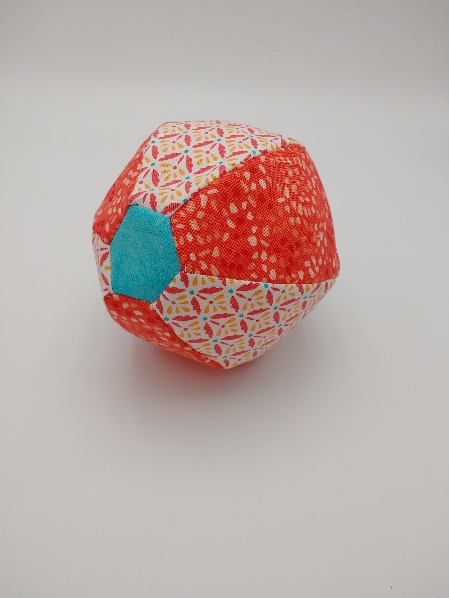 Jamie’s Fabric Bouncy BallApril 1010:30am-12:30pm2 Fat Quarters Complimentary Colors or patterns2  5” square solid color to match fat quartersSewing machine (you may call ahead and arrange to borrow a machine from Always in Stitches)thread to matchbasic sewing kitballoon will be provided.
